Noter P devant le nom des élèves proposés sur liste principale. Noter C devant le nom des élèves proposés sur liste complémentaire.5 candidats maximum sur liste principale + une liste complémentaire de candidats. Veuillez classer les candidatures de vos élèves en commençant par le plus méritant.NOM de l’élèvePrénomDate de naissanceTél.CourrielAdresse postale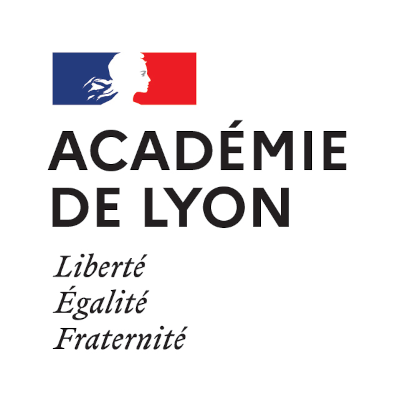 PICASSO MOBProgramme de mobilité Individuelleannée 2022-2023Lycée :Adresse :Professeur référent :Mél :Téléphone :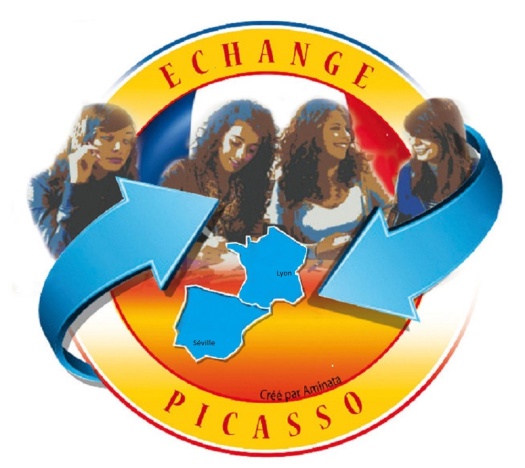 